						Boylston Lions Club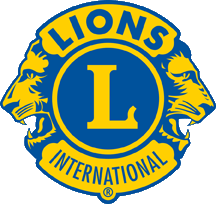 						PO Box 50						Boylston, MA 01505ATTENTION: 2022 TAHANTO GRADUATING LEOS CLUB MEMBERSThe Boylston Lions Club is offering a $3,000 Leos Club Member Award to a 2022 graduate of Tahanto who is a member of the Leos Club at Tahanto. This scholarship is offered to any graduating Leos Club member, regardless of what town or city you live in. We also offer a runner-up Award of $1,000. Essays may be submitted via traditional mail or email and must be received on/before May 6th. 	HOW TO APPLY: The student-applicant must submit an essay (not more than 500 words) that describes: the reason(s) you joined the Leos; what service means to you; what was your favorite Leos project and why it was your favorite project; what future acts of service you expect to participate in; and the extent to which you were able to complete your service project for this academic year.Do not include your name or address in the body of the essay. At the bottom of the essay sign and print your name and address, then ask your guidance counselor or principal to sign. The name at the bottom of the essay, and any other information in the essay that might identify you, will be removed by the Chairperson of the Lions Scholarship Committee before other members of the Committee review and vote upon the applications. The Chairperson will keep a roster that matches the names with an application number to identify the applicant after the voting. The judgment of the Scholarship Committee will be final.Place your essay in a sealed, stamped envelope and mail it to:Boylston Lions Club Attention Scholastic AwardPost Office Box 50Boylston, MA  01505Alternatively, essays may be emailed to scholarships@boylstonlionsclub.org with Leos Award in the Subject line.(Sorry, submittals received after May 6th may not be considered.)